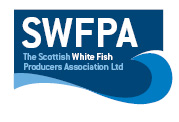 Creel PositionsCreel Position InfoBox 156, 13.294N / 002,15.688W56, 10.513N / 002, 15.318W56, 10.483N  /002, 02.250W56, 14.085N / 002, 01.508WDate16.04.2020Vessel Name & Reg NoCeltic Pride UL574Skipper NameDanny WalkerSkipper Email Address1986walkerdanny@gmail.comSkipper Mobile No07956303689